I. Trắc nghiệm (4 điểm). Khoanh tròn vào chữ cái đặt trước đáp án đúng.Câu 1 (0,5 điểm). Số gồm 15 đơn vị, 9 phần nghìn viết là: A. 15,9                          	B. 15,09                     	C. 15,009           	D. 15,0009Câu 2 (0,5 điểm). Chữ số 7 trong số 310,075 có giá trị là:A.                            	B. 700                       	 C.                  	D. 70                        Câu 3 (0,5 điểm). Tìm giá trị lớn nhất của số tự nhiên x để có 2,5 x  < 12.A. 2                               	B. 3                            	 C. 4                       	D. 5Câu 4 (0,5 điểm). 0,001 kém 0,1 số lần là:A. 1000 lần                   	B. 100 lần                   	C. 10 lần                 D. 1 lầnCâu 5 (0,5 điểm). Cho số thập phân 92,34, chữ số 9 ở phần nguyên lớn hơn chữ số 3 ở phần thập phân là:A. 6 đơn vị                   	B. 89,7 đơn vị               	C. 60 đơn vị          D. 87 đơn vịCâu 6 (0,5 điểm). Một người thợ làm xong 3 sản phẩm hết 3 giờ 36 phút. Người đó làm xong 5 sản phẩm như thế hết thời gian là:A. 5 giờ 12 phút             	B. 5 giờ 36 phút            	C. 6 giờ                 	D. 15 giờCâu 7 (0,5 điểm). Dưới đây là biểu đồ tiêm chủng vacxin phòng bệnh Covid-19 của khối 5 một trường tiểu học. Biết cả khối 5 có 375 học sinh, vậy số học sinh đã tiêm là: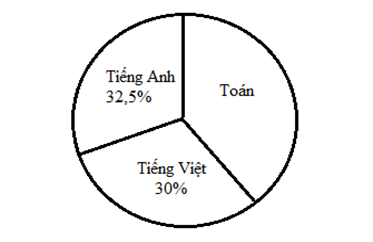 Câu 8 (0,5 điểm). Cho hình hộp chữ nhật có thể tích 500 cm3. Tính chiều cao của hình hộp chữ nhật đó biết đáy có chiều dài là 12,5 cm và chiều rộng là 8 cm.A. 40 cm                         B. 4cm                        	C. 6,25 cm         	D. 5 cmII. Tự luận (6 điểm)Bài 1 (2 điểm). Đặt tính và tính. a.   628,56 + 52,372            b. 352,08 - 83,25              c. 92,6 x 8,4             d. 90,65 : 3,7............................................................................................................................................................................................ .................................................................................................................................................................................................................................................................................................................................................................................................................................................................................................................................................................................... ........................................................................................................................................................................................................................................................................................................................................................................................Bài 2 (1 điểm). Điền số thập phân thích hợp vào ô trống.2 giờ 45 phút = ..................... giờ                b.  7ha 500 m2 = …………………... haBài 3 (2,5 điểm). Một ô tô đi quãng đường từ A đến B dài 115 km hết 2 giờ. Cùng lúc đó, một xe máy cũng đi từ A đến B với vận tốc bằng  vận tốc ô tô. Hỏi:a. Xe máy đi quãng đường đó hết thời gian bao lâu?b. Xe máy đến B lúc mấy giờ biết xe máy xuất phát từ A lúc 9 giờ và trên đường xe có dừng nghỉ 15 phút?............................................................................................................................................................................................ ............................................................................................................................................................................................ ............................................................................................................................................................................................ .................................................................................................................................................................................................................................................................................................................................................................................................................................................................................................................................................................................... ............................................................................................................................................................................................ ............................................................................................................................................................................................ ................................................................................................................................................................................................................................................................................................................................................................................................................................................................................................................................................................................................................................................................................................................................................................................ ............................................................................................................................................................................................ ............................................................................................................................................................................................ ............................................................................................................................................................................................ Bài 4 (0,5 điểm). Đội tuyển thi đấu môn cờ của một trường Tiểu học có 20 học sinh, trong đó có 14 học sinh thi đấu cờ vua và 15 học sinh thi đấu cờ tướng. Có …………. học sinh trong đội tuyển thi đấu cả hai môn.TRƯỜNG TIỂU HỌC NGỌC LÂMHọ và tên: ……………………………………Lớp 5A ……...Thứ …… ngày …… tháng ... năm 20....BÀI KIỂM TRA CUỐI  HỌC KÌ IINăm học 2021 – 2022Môn Toán - Lớp 5(Thời gian làm bài: 40 phút)ĐiểmNhận xét của giáo viên..…………………………………………………………………………..…………………………………………………..…………………..……………